REQUEST FOR EXPRESSIONS OF INTEREST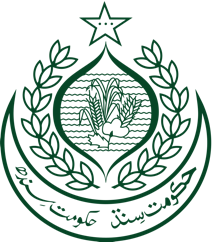 COUNTRY: ISLAMIC REPUBLIC OF PAKISTANPROJECT: SINDH WATER & AGRICULTURE TRANSFORMATION (SWAT) Project ID: (PI67596) Assignment Title: Procurement of Consultancy Services of Project Implementation Support Consultants (PIC) Reference No.: PK-SAD-307037-CS-QCBS-001The Government of Sindh has received credit from the International Development Association (IDA) towards the cost of the Sindh Water & Agriculture Transformation Project (Credit No. 7255-PAK) and intends to apply part of the proceeds for procuring services of a Project Implementation Support Consultant (PIC) under the project. The consulting services (“the Services”) include Consulting Services to be provided by a reputable consulting firm for supporting the project implementation.  The ADU/PMU now intends to engage the services of a reputable and experienced accredited consultancy firm as Project Implementation Support Consultants providing supplemental support to the project management. The Project Director ADU/PMU SWAT now invites eligible consulting firm/joint venture(s) “consultants” with specific and proven competence and experience to indicate their interest in providing the Services. Interested consultants should submit an Expression of Interest (EOI) in the English language along with relevant complete details of the qualifications and experience.Interested consultants will be expected to demonstrate or provide explicit information/ evidence of their qualification to perform this assignment, in their profiles, in the areas covered by the project as indicated below. The following information is requested:The detailed Terms of Reference (TOR) for the assignment can be found at www.ictagrisindh.gov.pk or can be obtained at the address given below:The attention of interested Consultants is drawn to Section III, paragraphs, 3.14, 3.16, and 3.17 of the World Bank’s “Procurement Regulations for IPF Borrowers” November 2020 (“Procurement Regulations”), setting forth the World Bank’s policy on conflict of interest.  Consultants may associate with other firms to enhance their qualifications but should indicate clearly whether the association is in the form of a joint venture and/or a sub-consultancy. In the case of a joint venture, all the partners in the joint venture shall be jointly and severally liable for the entire contract, if selected.The Consultant will be selected in accordance with the Qualification and Cost Based Selection (QCBS) method set out in the Procurement Regulations.Further information can be obtained at the address below during office hours 09:00 AM to 05:00 PM from Monday to Friday. Expressions of interest must be delivered in a written form to the address below (in person, or by mail, or by e-mail) by 20th June 2023. Expressions sent over emails will be acknowledged by Project within 24 hours. In the absence of such acknowledgment please contact on the address given below PROJECT DIRECTOR,Agriculture Delivery Unit/ PMUSindh Water and Agriculture Transformation (SWAT) Project,2nd floor, Agriculture Complex, Block-F, Shahbaz building, Thandi Sarak,Hyderabad. Sindh.pdswatagri@gmail.comdpdswatagri@gmail.comPROJECT DIRECTORATE,AGRICULTURE DELIVERY UNIT (ADU)/PMU,SINDH WATER AND AGRICULTURE TRANSFORMATION (SWAT), DIRECTORATE GENERAL AGRICULTURE EXTENSION, SINDHGOVERNMENT OF SINDH  Qualification CriteriaCorporate Capacity (Core business and years of experience in the same business of at least 15 years)The firm should have a minimum of 10 years experience indicating the nature and scope of these assignments as project management/ implementation and support experience in the last 15 yearsThe firm must have successfully completed 2 similar projects. Preference will be given to the firms which have prior experience in complex projects of similar nature dealing with value chain development, training of farmers, subsidies for farmers, water logging and salinity, market information management and project management.Firms having operational offices/ logistical capacity locally. Core Capacity of Technically qualified staff.Total